On m’ignore comme un mort oublié,
comme une chose qu’on jette.
J’entends les calomnies de la foule :
ils s’accordent pour m’ôter la vie.Moi, je suis sûr de toi, Seigneur,
je dis : « Tu es mon Dieu ! »
Mes jours sont dans ta main : délivre-moi
des mains hostiles qui s’acharnent.Sur ton serviteur, que s’illumine ta face ;
sauve-moi par ton amour.
Soyez forts, prenez courage,
vous tous qui espérez le Seigneur !DEUXIÈME LECTUREIl apprit l’obéissance et il est devenu pour tous ceux qui lui obéissent la cause du salut éternel (He 4, 14-16 ; 5, 7-9)ÉVANGILE : Passion de notre Seigneur Jésus Christ (Jn 18, 1 – 19, 42)Le Christ s’est anéanti, prenant la condition de serviteur.
Pour nous, le Christ est devenu obéissant, jusqu’à la mort, et la mort de la croix.
C’est pourquoi Dieu l’a exalté : il l’a doté du Nom qui est au-dessus de tout nom.
Le Christ s’est anéanti, prenant la condition de serviteur. (cf. Ph 2, 8-9)Chants pour la vénération de la croixO croix dressée sur le mondeÔ croix dressée sur le monde
Ô croix de Jésus-Christ (bis)Fleuve dont l'eau féconde sur notre terre a jaillit
Par toi la vie surrabonde
Ô croix de Jésus-ChristÔ croix, sublime folie
Ô croix de Jésus-Christ (bis)Dieu rend par toi la vie et nous rachète à grand prix
L'amour de Dieu est folie
Ô croix de Jésus-ChristÔ croix, victoire éclatante
Ô croix de Jésus-Christ (bis)Tu jugeras le monde au jour que Dieu s'est choisi
Croix à jamais triomphante
Ô croix de Jésus-ChristCroix de lumièreCroix de lumière, croix glorieuse
De toi nous vient la vie, de toi nous vient la paix.1- Car tu es l’arbre de vie dont le fruit est la joie éternelle.2- Tu soutiens les bras du Christ grands ouverts pour rassembler les hommes.3- Trône de miséricorde, sur ton bois est clouée notre dette.4- Élevant les yeux vers toi, nous voici purifiés de nos fautes.5- Pour toujours signe d’amour, à jamais salut de tous les hommes.Chant de communionApprochons-nous de la table
Où le Christ va s'offrir parmi nous.
Offrons-lui ce que nous sommes
Car le Christ va nous transformer en lui
Voici l'admirable échange
Où le christ prend sur lui nos péchés.
Mettons-nous en sa présence,
Il nous revêt de sa divinité
Père, nous te rendons grâce
Pour ton Fils, Jésus Christ le Seigneur.
Par ton Esprit de puissance,
Rends-nous dignes de vivre de tes dons.15 avril 2022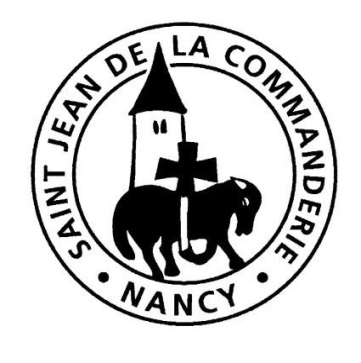 Célébration de la Passion 
du SeigneurParoisse Saint Jean de la CommanderieEntrée en silencePREMIÈRE LECTURE « C’est à cause de nos fautes qu’il a été broyé » (Is 52, 13 – 53, 12)PSAUME (30 (31), 2ab.6, 12, 13-14ad, 15-16, 17.25)R/ Ô Père, en tes mains je remets mon esprit. (cf. Lc 23, 46)En toi, Seigneur, j’ai mon refuge ;
garde-moi d’être humilié pour toujours.
En tes mains je remets mon esprit ;
tu me rachètes, Seigneur, Dieu de vérité.Je suis la risée de mes adversaires
et même de mes voisins ;
je fais peur à mes amis,
s’ils me voient dans la rue, ils me fuient.